МИНИСТЕРСТВО ОБРАЗОВАНИЯ И НАУКИ РОССИЙСКОЙ ФЕДЕРАЦИИФедеральное государственное бюджетное образовательное учреждение высшего образованияКРАСНОЯРСКИЙ ГОСУДАРСТВЕННЫЙ ПЕДАГОГИЧЕСКИЙ УНИВЕРСИТЕТ им. В.П. Астафьева(КГПУ им. В.П. Астафьева)Институт социально-гуманитарных технологийРАБОЧАЯ ПРОГРАММА ПРАКТИКИНАУЧНО-ПЕДАГОГИЧЕСКАЯ ПРАКТИКАНаправление подготовки:44.04.02 Психолого-педагогическое образованиеПрофиль/название программы:Психология и педагогика в социальной сфереквалификация (степень):магистрКрасноярск 2016Рабочая программа практикиРППобсуждена на заседании кафедры социальной педагогики и социальной работыпротокол № 1 от "08" сентября 2016 г.Заведующий кафедрой Т.В. Фуряева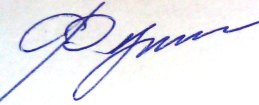 Одобрено научно-методическим советом института социально-гуманитарных технологий протокол №1 от "09" сентября 2016 г.ПредседательЕ.П. Кунстман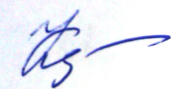 Содержание1. Пояснительная записка2. Методические рекомендации для обучающихся3. Компоненты мониторинга учебных достижений обучающихся:3.1. Технологическая карта рейтинга практики3.2. Фонд оценочных средств (контрольно-измерительные материалы)3.3. Журнал-рейтинг контроля достижений  обучающихся3.4. Анализ результатов прохождения практики и перечень корректирующих мероприятий4. Учебные ресурсы:4.1. Карта литературного обеспечения практики4.2. Карта баз практики1. Место практики в структуре образовательной программы.Настоящая  рабочая  программа научно-педагогической(РПП) была разработана для студентов 2 курса, обучающихся по направлению подготовки 44.04.02 Психолого-педагогическое образование, программа Психология и педагогика в социальной сфере. РПП составлена на основе федерального государственного образовательного стандарта высшего образования 44.04.02 Психолого-педагогическое образование, профессионального стандарта "Психолог в образовании".Выписка из ФГОС ВО Психолого-педагогическое образование:Типы учебной практики:практика по получению первичных профессиональных умений и навыков.Типы производственной практики:практика по получению профессиональных умений и опыта профессиональной деятельности;НИР.Способы проведения учебной и производственной практик:стационарная;выездная.Преддипломная практика проводится для выполнения выпускной квалификационной работы и является обязательной.При разработке программ магистратуры организация выбирает типы практик в зависимости от вида (видов) деятельности, на который (которые) ориентирована программа магистратуры. Организация вправе предусмотреть в программе магистратуры иные типы практик дополнительно к установленным настоящим ФГОС ВО.Учебная и (или) производственная практики могут проводиться в структурных подразделениях организации.Выбор мест прохождения практик для лиц с ограниченными возможностями здоровья производится с учетом состояния здоровья обучающихся и требований по доступности.Рабочая программа практики для студентов 2 курса, обучающихся по направлению 44.04.02 Психолого-педагогическое образование, включает в себя практику научно-педагогическую практику на 2 курсе по заочной форме обучения.2. Общая трудоемкость практики По заочной форме обучения - 3 З.Е. практика по получению первичных профессиональных умений и навыков - 108 часов (3 З. Е.)Цель практики: овладеть навыками самостоятельной научно-педагогической деятельности в профессиональной области, различными формами презентации научной информации, которая может отражать результаты научно-исследовательской работы магистранта. Содержание практики и перечень планируемых результатов Планируемые результаты обучения5. Контроль результатов.Руководитель практики оценивает отчетную документацию по практике, включающую в себя:Аналитическая справка (стандарт РПД);Анализ РПД кафедры;Материалы РПД по теме магистерской диссертации (тематический план, список тестовых заданий; вопросы к зачету).Развернутый план-конспект лекционного и семинарского занятий (заверенные научным руководителем);Отзыв научного руководителя о проведении магистрантом лекционного занятия.Отзыв научного руководителя о проведении магистрантом семинарского занятия.Самоанализ магистранта.Методический анализ одного из занятий, проведенного другим магистрантом.План научно-педагогического семинара.Доклад-выступление с презентацией результатов исследования.Итоговый контроль: подготовка и защита отчета по результатам практики,оформление отчетной документации.Методические рекомендации по практикеНаучно-педагогическая практика  является важнейшим звеном в практическом овладении методами и приемами научно-исследовательской деятельности (научный поиск; работа с теоретическими источниками; организация и проведение конференций и научно-практических семинаров; выступление с научными докладами; презентация научной информации; участие в научных дискуссиях и др.). При этом в качестве предметной области может выступать как область соответствующей фундаментальной науки, так и область прикладного знания. Возможны следующие формы презентации информации:«классический» доклад/сообщение;стендовый доклад;электронная презентация доклада/сообщения;сетевой доклад;коллективный доклад;тезисы;статья.Студенты могут принимать участие в работе различных научных мероприятий (конференции, телемосты, виртуальные конференции, семинары, мастер-классы, круглые столы и др.),проводимых на факультете и университете, в том числе и конференций СНО.Обязательными для студента являются устная и письменная презентации.Итоговая конференция по научно-исследовательской практике при необходимости проводится в виде заседания СНО факультета или методологического магистерского семинара, где проходит оценка  видов деятельности студента в рамках научно-педагогической практики.Как правило доклад на конференцию должен состоять из:Введение;Цели и задачи;Основная часть;Заключение.В введении Вы должны описать суть Вашей работы. Вы должны выразить это всего в нескольких предложениях. Иначе это будет слишком затянуто.Далее Вы должны изложить цели исследования и задачи, которые Вы поставили перед собой в рамках данного исследования. Целей и задач не должно быть много: от одной до трёх целей и от двух до пяти задач. Иначе, объём доклада будет очень большим или каждой цели/задаче не будет уделено достаточно внимания.В основной части Вы описываете суть исследования чуть более подробно, нежели во введении, затем рассказываете, как проходил процесс исследовательской работы (какие проводились опыты и эксперименты, какие методы применялись, каким образом анализировались исходные данные). Следующим пунктом представьте результаты исследования/анализа. Включите в текст фото образцов, скриншоты, схемы, гистограммы, расчёты, фото оборудования, которое применялось в экспериментах, его характеристики.В завершающей части подведите итоги. Сделайте выводы. Опишите, выполнены ли были поставленные цели и задачи. Представьте результат анализа полученных в ходе исследования данных. Завершающая часть не должна быть затянутой, при этом в неё должно входить всё выше перечисленное.Подготовка доклада на научно-педагогический семинарДля подготовки речи на конференцию следует сократить доклад до объёма, который бы Вы могли уложить в 5 минут. В редких случаях выступающему даётся 10 минут (обычно когда тема обширная и очень сложная). Для того чтобы Вам было проще разделите основную часть на подтемы, по каждой из них напишите два-три предложения. Учтите, что смысл текста от сокращения объёмов не должен изменяться. Будьте внимательны. Напишите только самое важное. Проверьте грамотность высказываний. Ни в коем случае не убирайте из текста информацию о результатах исследований, это очень важно. Первую, вторую и четвёртую часть доклада можете оставить нетронутыми. Заранее зачитайте Вашу речь перед своими близкими, отрепетируйте её.Когда настанет день выступления Вы должны быть уверены в себе, излагать доклад громко и чётко, без запинок. Подглядывать в записи не рекомендуется, но при зачитывании сложных формул (расчётов), терминов и т.п. не возбраняется.Подготовка презентации к докладу на конференциюОсновные части, из которых должна состоять презентация такие же, как и в самом тексте доклада:Введение;Цели и задачи;Основная часть;Заключение.В первом слайде должны быть имя и фамилия выступающего (выступающих), фамилия, инициалы и звание научного руководителя, тема доклада и группа, в которой обучается студент.Во втором слайде должны быть перечислены цели и задачи, которые он поставил себе перед началом исследования.Далее должны идти слайды соответствующие основной части доклада. В слайдах не должно быть много текста. В идеальном случае это должен быть некий графический материал и подпись к нему. Например: график и его название или фото какого-то материала под микроскопом и т.п. Если Вы использовали в исследовании какое-либо дополнительное оборудование его фото в одном из слайдов не будет лишним.В предпоследнем слайде должны быть изложены краткие выводы (можете просто скопировать из доклада).Компоненты мониторинга учебных достижений обучающихсяТЕХНОЛОГИЧЕСКАЯ КАРТА РЕЙТИНГА ПРАКТИКИ(ЗАОЧНАЯ ФОРМА ОБУЧЕНИЯ)Соответствие рейтинговых баллов и академической оценки:ФИО преподавателя: Утверждено на заседании кафедры социальной педагогики и социальной работы  «08» сентября 2016 г. Протокол № 1 Зав. кафедрой                 Т.В. ФуряеваМИНИСТЕРСТВО ОБРАЗОВАНИЯ И НАУКИРОССИЙСКОЙ ФЕДЕРАЦИИфедеральное бюджетное образовательное учреждение высшего образования«Красноярский государственный педагогический университет им. В.П. Астафьева»Институт социально-гуманитарных технологий Кафедра-разработчик социальной педагогики и социальной работыФОНД ОЦЕНОЧНЫХ СРЕДСТВдля проведения текущего контроля и промежуточной аттестации обучающихсяпо научно-педагогической практикенаправление подготовки: 44.03.02 Психолого-педагогическое образованиепрограмма Психология и педагогика в социальной сфереакадемическая магистратураСоставитель: Хацкевич Т. А., старший преподаватель кафедры социальной педагогики и социальной работы                 Красноярск, 20161. Назначение фонда оценочных средствЦелью создания ФОС научно-педагогической практики является установление соответствия учебных достижений запланированным результатам обучения и требованиям основной профессиональной образовательной программы, рабочей программы практики. ФОС по научно-исследовательской практике решает задачи:– контроль и управление процессом приобретения обучающимися необходимых знаний, умений, навыков и формирования компетенций, определенных в образовательных стандартах по соответствующему направлению подготовки (специальности) по данным видам практики; – оценка достижений обучающихся в процессе прохождения практик с определением положительных/отрицательных результатов и планирование предупреждающих/корректирующих мероприятий – контроль и управление достижением целей реализации ОПОП через набор общепрофессиональных компетенций выпускников; – обеспечение соответствия результатов обучения задачам будущей профессиональной деятельности через совершенствование традиционных и внедрение инновационных методов обучения в образовательный процесс университета; – совершенствование самоподготовки и самоконтроля обучающихся. 1.3. ФОС разработан на основании нормативных документов:федерального государственного образовательного стандарта высшего образования по направлению подготовки 44.04.02 «Психолого-педагогическое образование», магистратура; профессионального стандарта "Педагог-психолог (психолог в сфере образования)" от 24 июля 2015 г. № 514 н. Положения о формировании фонда оценочных средств для текущего контроля успеваемости, промежуточной и итоговой аттестации обучающихся по образовательным программам высшего образования – программам бакалавриата, программам специалитета, программам магистратуры, программам подготовки научно-педагогических кадров в аспирантуре в федеральном государственном бюджетном образовательном учреждении высшего образования «Красноярский государственный педагогический университет им. В.П. Астафьева» и его  филиалах; Стандарта рабочей программы практики по программам бакалавриата, программам специалитета, программам магистратуры в КГПУ им. В.П. Астафьева. 2.  Перечень  компетенций  с  указанием  этапов  их  формирования  в процессе прохождения научно-педагогической практики2.1. Перечень компетенций,формируемых в процессе прохождениянаучно-педагогической практики:Профессиональные:ПК-35 - способность критически оценивать адекватность методов решения исследуемой проблемыПК-37 - способность разработать и представить обоснованный перспективный план научной исследовательской деятельностиПК-38 - способность организовать взаимодействие специалистов для достижения цели научного исследования2.2. Этапы формирования и оценивания компетенций3. Фонд оценочных средств для промежуточной аттестацииФонд оценочных средств включает: Оценочныесредства3.2.1. Оценочные средства: итоговый отчет по практикеКритерии оценивания по оценочным средствам: итоговый отчет по научно-педагогической практике 1 Менее 60 баллов - компетенция не сформирована4. Фонд оценочных средств для текущего контроля успеваемости4.1. Фонды оценочных средств включают: План научно-педагогического семинараДоклад-выступление с презентацией результатов исследованияАнализ РПД кафедрыРПД по теме магистерской диссертацииПлан-конспект лекционного занятияПлан-конспект семинарского занятияСамоанализ проведенного занятияАнализ проведенного занятия4.2.1. Критерии оценивания по оценочному средству № 1 «План научно-педагогического семинара». 4.2.2. Критерии оценивания по оценочному средству № 2 «Доклад-выступление с презентацией результатов исследования»4.2.3. Критерии оценивания по оценочному средству № 3 «Анализ РПД кафедры», № 4 РПД по теме магистерской диссертации. 4.2.4. Критерии оценивания по оценочному средству № 5 План-конспект лекционного занятия, № 6 План-конспект семинарского занятия4.2.5. Критерии оценивания по оценочному средству № 5 Самоанализ занятия, № 7 – анализ занятия5. Учебно-методическое и информационное обеспечение фондов оценочных средств (литература; методические указания, рекомендации, программное обеспечение и другие материалы, использованные для разработки ФОС).Учебно-методический комплекс научно-исследовательской практики магистрантов/ Сост. Ю. Ю. Бочарова. - Красноярск: КГПУ им. В. П. Астафьева, 2014. - 80 с.Методические рекомендации по написанию и оформлению контрольных и курсовых работ, выпускной квалификационной работы бакалавра, дипломного проекта специалиста, магистерской диссертации / сост. Никитина Н.Ю., Созыкина З.В. Институт государственного управления и предпринимательства УрФУ. – Екатеринбург, 2016. – 75 с.6. Оценочные средства для промежуточной аттестацииЗадание 1. Схема плана научно-педагогического семинараТемаЦель и задачи научно-педагогического семинараМесто и время проведенияФорма проведенияПеречень докладов и выступающихМатериально-техническое обеспечениеСпособы оценки мероприятия со стороны участниковЗадание 2. Доклад-выступление с презентацией результатов исследованияДоклад и его презентация включают следующие компоненты:Введение – кратко описывается суть исследования, его актуальностьЦели и задачи исследованияОсновная часть - описывается суть исследования чуть более подробно, нежели во введении, процесс исследовательской работы (какие проводились опыты и эксперименты, какие методы применялись, каким образом анализировались исходные данные). Результаты исследования/анализа (схемы, гистограммы, расчёты).Заключение – подведение итогов, выводы выполнены ли были поставленные цели и задачи. Представление результатов анализа полученных в ходе исследования данных.Журнал рейтинг-контроля достижений обучающихсяСеместр ____ 2016-2017 учебного года Форма обучения очная Институт социально-гуманитарных технологийНаправление подготовки 44.04.02 Психолого-педагогическое образование Программа Психология и педагогика в социальной сфере Группа курс 2Общее количество зачетных единиц _____З.Е._____Практика научно-педагогическаяФамилия, имя, отчество преподавателя _______________________________Преподаватель _________ / ________________________________подпись	расшифровкаподписиЛист внесения измененийДополнения и изменения в рабочей программе практики на 201_/_____ учебный годВ рабочую программу практики вносятся следующие изменения:1.2.3.Рабочая программа практики пересмотрена и одобрена на заседании кафедры социальной педагогики и социальной работы"___"_________ 201___ г., протокол № _________Внесенные изменения утверждаюЗаведующий кафедрой	_____________________ Т. В. ФуряеваДиректор института	_____________________ Е. А. Викторук"_________"______________ 201___ г.УЧЕБНЫЕ РЕСУРСЫКарта литературного обеспечения практики(включая электронные ресурсы)Научно-педагогическая практикаДля обучающихся образовательной программы44.04.02 Психолого-педагогическое образованиеПрограмма Психология и педагогика в социальной сфереКарта баз практики по научно-педагогической практикедля обучающихся образовательной программы44.04.02 Психолого-педагогическое образованиеПрограмма Воспитание и социализация обучающихся в организациях общего и среднего профессионального образования, заочная форма обученияВыбор мест прохождения практик для лиц с ограниченными возможностями здоровья производится с учетом состояния здоровья обучающихся и требований по доступности.составленаХацкевич Т. А., старший преподаватель (должность и ФИОпреподавателя)Задачи практики, содержание работыПланируемые результаты практики (дескрипторы)Код результата (компетенция)- овладение методикой подготовки и проведения разнообразных форм проведения занятий
- овладение методикой анализа учебных занятий
- формирование представления о современных образовательных информационных технологиях - познакомить с различными формами презентации научной информации, спецификой их организации и проведения- продемонстрировать различные формы презентации научной информации, которая может отражать результаты проведенной поисковой работы по теме магистерской диссертации или теме, предложенной выпускающей кафедрой в рамках научно-исследовательской работы.- развивать навыки составления и презентации научного доклада по результатам исследованияЗнать:- виды научных мероприятий, их методику организации и проведения- структуру  и содержание научного доклада- современные технологии презентации научной информацииУметь:- составлять план научного мероприятия- управлять процессом проведения научно-педагогического семинара- учитывать специфику участников при организации и проведении научно-педагогического семинараВладеть: -навыками организации научного мероприятия- навыками презентации научной информации.- представлять итоги проделанной работы в виде докладаПК-35 - способность критически оценивать адекватность методов решения исследуемой проблемыПК-37 - способность разработать и представить обоснованный перспективный план научной исследовательской деятельностиПК-38 - способность организовать взаимодействие специалистов для достижения цели научного исследованияВид, тип, способ проведения, наименование практикиНаправление подготовки и уровень образования (бакалавриат, магистратура)Название программы/профиляКоличество зачетных единицНаучно-педагогическая практика44.04.02 Психолого-педагогическое образование, магистратураПрограмма Психология и педагогика в социальной сфере3 З. Е.ВХОДНОЙ РАЗДЕЛВХОДНОЙ РАЗДЕЛВХОДНОЙ РАЗДЕЛВХОДНОЙ РАЗДЕЛТекущая работаФорма работыКоличество баллов 5 %Количество баллов 5 %Текущая работаФорма работыminmaxВходное собеседование  самооценки компетенцийСобеседование35ИтогоИтого35БАЗОВЫЙ РАЗДЕЛ № 1 БАЗОВЫЙ РАЗДЕЛ № 1 БАЗОВЫЙ РАЗДЕЛ № 1 БАЗОВЫЙ РАЗДЕЛ № 1 Текущая работаФорма работыКоличество баллов 50 %Количество баллов 50 %Текущая работаФорма работыminmaxОрганизация и проведение научно-педагогического семинараПлан научно-педагогического семинара712Составление и презентация доклада по результатам исследованияКонспект доклада с самоанализом712Ознакомление со стандартом УМКД и анализ УМКД кафедрыАнализ РПД кафедры712Ознакомление со стандартом УМКД и анализ УМКД кафедрыРПД по теме магистерской диссертации914ИтогоИтого3050БАЗОВЫЙ РАЗДЕЛ № 2 БАЗОВЫЙ РАЗДЕЛ № 2 БАЗОВЫЙ РАЗДЕЛ № 2 БАЗОВЫЙ РАЗДЕЛ № 2 Текущая работаФорма работыКоличество баллов 40 %Количество баллов 40 %Текущая работаФорма работыminmaxРазработка и проведение занятий на студенческой аудиторииПодробный план конспект лекционного занятия610Разработка и проведение занятий на студенческой аудиторииПодробный план конспект семинарского занятия610Разработка и проведение занятий на студенческой аудиторииПисьменный отзыв научного руководителя о проведении студентом занятия610Самоанализ занятия610ИтогоИтого2440ИТОГОВЫЙ РАЗДЕЛИТОГОВЫЙ РАЗДЕЛИТОГОВЫЙ РАЗДЕЛИТОГОВЫЙ РАЗДЕЛСодержаниеФорма работыКоличество баллов 5 %Количество баллов 5 %СодержаниеФорма работыminmaxПубличный отчет по заданиям практикиПрезентация 23Самооценка сформированности трудовых действийАнкетирование 12ИтогоИтого35Общее количество баллов по практике(по итогам изучения всех модулей)Общее количество баллов по практике(по итогам изучения всех модулей)minmaxИтогоИтого60100Общее количество набранных балловАкадемическая оценкаДо 60 балловНе зачтеноОт 60 до 100 балловЗачтеноУТВЕРЖДЕНОна заседании кафедрыПротокол № 1от 08.09.2016 г.ОДОБРЕНОна заседании научно-методического совета направления подготовкиПротокол № 1от 09.09.2016 г.Директор ИСГТЕ.А. ВикторукКомпетенция Этап формирования компетенцииДисциплины, практики, участвующие в формировании компетенцииТип контроляОценочное средство/КИМЫОценочное средство/КИМЫКомпетенция Этап формирования компетенцииДисциплины, практики, участвующие в формировании компетенцииТип контроляНомераФормаПК-35 - способность критически оценивать адекватность методов решения исследуемой проблемыОриентировочныйНаучно-исследовательский семинар Текущий контроль№ 1 , № 3, № 8Анализ РПД,СамоанализПК-35 - способность критически оценивать адекватность методов решения исследуемой проблемыКогнитивный Научно-исследовательский семинар Текущий контроль№ 1 , № 3, № 8Анализ РПД,СамоанализПК-35 - способность критически оценивать адекватность методов решения исследуемой проблемыПраксиологическийПреддипломная практикаТекущий контроль№ 1 , № 3, № 8Анализ РПД,СамоанализПК-35 - способность критически оценивать адекватность методов решения исследуемой проблемыРефлексивно-оценочныйПодготовка к защите и защита выпускной квалификационной работыПромежуточная аттестация№ 1 , № 3, № 8Анализ РПД,СамоанализПК-37 - способность разработать и представить обоснованный перспективный план научной исследовательской деятельностиОриентировочныйНаучно-исследовательский семинар Текущий контроль№ 2, № 1, № 5, № 6, № 4Конспект доклада, План научно-педагогического семинара,План лекции, План семинара,РПДПК-37 - способность разработать и представить обоснованный перспективный план научной исследовательской деятельностиКогнитивный Научно-исследовательский семинар Текущий контроль№ 2, № 1, № 5, № 6, № 4Конспект доклада, План научно-педагогического семинара,План лекции, План семинара,РПДПК-37 - способность разработать и представить обоснованный перспективный план научной исследовательской деятельностиПраксиологическийПреддипломная практикаТекущий контроль№ 2, № 1, № 5, № 6, № 4Конспект доклада, План научно-педагогического семинара,План лекции, План семинара,РПДПК-37 - способность разработать и представить обоснованный перспективный план научной исследовательской деятельностиРефлексивно-оценочныйПодготовка к защите и защита выпускной квалификационной работыПромежуточная аттестация№ 2, № 1, № 5, № 6, № 4Конспект доклада, План научно-педагогического семинара,План лекции, План семинара,РПДПК-38 - способность организовать взаимодействие специалистов для достижения цели научного исследованияОриентировочныйНаучно-исследовательский семинар "Управление процессами социализации детей и подростков"Текущий контроль№ 7, № 8Отзыв, СамоанализПК-38 - способность организовать взаимодействие специалистов для достижения цели научного исследованияКогнитивный Научно-исследовательский семинар Текущий контроль№ 7, № 8Отзыв, СамоанализПК-38 - способность организовать взаимодействие специалистов для достижения цели научного исследованияПраксиологическийПреддипломная практикаТекущий контроль№ 7, № 8Отзыв, СамоанализПК-38 - способность организовать взаимодействие специалистов для достижения цели научного исследованияРефлексивно-оценочныйПодготовка к защите и защита выпускной квалификационной работыПромежуточная аттестация№ 7, № 8Отзыв, СамоанализФормируемые компетенцииВысокий уровень сформированности компетенцийПродвинутый уровень сформированности компетенций Базовый уровень сформированности компетенцийФормируемые компетенции(87-100 баллов)(73-86 баллов)(60-72 баллов)ПК-35 - способность критически оценивать адекватность методов решения исследуемой проблемыНа высоком уровне способен осуществлять анализ собственной научно-исследовательской деятельности, анализировать опыт решения разнообразных научно-исследовательских проблемНа среднем уровне способен осуществлять анализ собственной научно-исследовательской деятельности, анализировать опыт решения разнообразных научно-исследовательских проблемНа удовлетворительном уровне осуществляет анализ собственной научно-исследовательской деятельности, анализирует опыт решения разнообразных научно-исследовательских проблемПК-37 - способность разработать и представить обоснованный перспективный план научной исследовательской деятельностиНа высоком уровне  способен планировать научно-исследовательскую деятельность, в том числе разрабатывать планы лекций и семинаровНа среднем уровне  способен планировать научно-исследовательскую деятельность, в том числе разрабатывать планы лекций и семинаровНа удовлетворительном уровне  способен планировать научно-исследовательскую деятельность, в том числе разрабатывать планы лекций и семинаровПК-38 - способность организовать взаимодействие специалистов для достижения цели научного исследованияНа высоком уровне способен организовывать и проводить мероприятия, направленные на обеспечение взаимодействия специалистов для достижения цели научного исследованияНа среднем уровне способен организовывать и проводить мероприятия, направленные на обеспечение взаимодействия специалистов для достижения цели научного исследованияНа удовлетворительном уровне способен организовывать и проводить мероприятия, направленные на обеспечение взаимодействия специалистов для достижения цели научного исследованияКритерии оцениванияКоличество баллов (вклад в рейтинг)Актуальность научно-педагогического семинара, соответствие цели и задач форме семинара его содержанию 3Ориентированность на участников научно-педагогического семинара: учет их подготовки, возрастных особенностей3Применение ИКТ3Наличие способов активизации участников семинара, получения обратной связи3Максимальный балл12 балловКритерии оцениванияКоличество баллов (вклад в рейтинг)Научная актуальность, новизна доклада3Доклад отражает результаты проведенной экспериментальной работы по теме магистерской диссертации3В докладе представлены инновационные технологии в образовательной деятельности как содержание программы экспериментальной работы4Применение ИКТ2Применение способов активизации участников семинара2Максимальный балл12 балловКритерии оцениванияКоличество баллов (вклад в рейтинг)Задание № 3Количество баллов (вклад в рейтинг)Задание № 4Наличие аргументированных методически обоснованных выводов по структуре и содержанию РПД 46Учет ФГОС, профессиональных стандартов,  действующих локальных актов КГПУ им. В. П. Астафьева47Максимальный балл12 баллов14 балловКритерии оцениванияКоличество баллов (вклад в рейтинг)соответствие темы учебно-тематическому плану и рабочей программе учебной дисциплины; соответствие содержания лекции теме; 2научность, соответствие современному уровню развития науки; точность используемой научной терминологии2информативность; раскрытие основных понятий темы; сочетание теоретического материала с конкретными практическими примерами1активность обучающихся1Максимальный балл6 балловКритерии оцениванияКоличество баллов (вклад в рейтинг)самоанализКоличество баллов (вклад в рейтинг)анализЗнание структуры лекционного/ семинарского занятий 
47Наличие аргументированных, логичных выводов48Способность к самооценке с учетом достижений и дефицитов 510Максимальный балл13 баллов25 баллов№ФИООбщаяОбщаяп/побучающегосясуммасуммаИнвариантный модульВариативный модульбалловбаллов123456789101112131415161718192021НаименованиеМесто хранения/электронный адресКоличество экземпляров/точек доступаОсновная литератураСтепанова, И. Ю. Проектирование практико-ориентированной профессиональной подготовки педагога в вузе: монография/ И. Ю. Степанова, В. А. Адольф. - Красноярск: КГПУ им. В. П. Астафьева, 2013. - 368 с. ЧЗ1Методические рекомендации по организации производственной практики студентов магистратуры, обучающихся по направлению "Психолого-педагогическое образование" (очной и заочной форм обучения): методическое пособие/ сост. Л. В. Доманецкая. - Красноярск: КГПУ им. В. П. Астафьева, 2012. - 80 с. ЧЗАНЛАУЛФлЖ1351Дополнительная литератураСоциально-психологические механизмы поддержки детей и молодежи в открытом социуме: научно-методическое пособие: методическое пособие. Вып. 8/ Т. В. Фуряева [и др.]. - Красноярск: КГПУ им. В. П. Астафьева, 2012. - 292 с.ЧЗ АНЛАУЛ1311Коробейников И. А.  Нарушения развития и социальная адаптация/ Коробейников И.А.. - М.: ПЕР СЭ, 2002. - 192 с. КбППД1Учебно-методическое обеспечение для самостоятельной работыИнновационные гуманитарные практики в учреждениях социального обслуживания: методическое пособие/ ред.: Т. В. Фуряева, Ю. Ю. Бочарова. - Красноярск: КГПУ им. В. П. Астафьева, 2012. - 152 с. ЧЗАНЛАУЛ1211 Методические рекомендации по педагогической практике: методические указания/ Сост. З.К. Бакшеева, Г.С. Саволайнен, Т.С. Дорофеева, Ю.С. Ценюга. - Красноярск: КГПУ им. В. П. Астафьева, 2006. - 32 с. ЧЗАНЛОБИФОБИМФИ1522Ресурсы сети ИнтернетБиблиотека Фонда поддержки детей, находящихся в трудной жизненной ситуацииhttp://fond-detyam.ru/biblioteka/index.php8Социальный навигаторhttp://ria.ru/sn/8Информационные справочные системыФедеральный портал "Российское образование"http://www.edu.ru/8«Информио»http://www.informio.ru/8№ п/пВид практикиМесто проведения практики1Научно-педагогическая практикаКафедра социальной педагогики и социальной работы КГПУ им. В. П. Астафьева